Порядок обжалования нормативных правовых актов и иных решений, принятых государственным органом, его территориальными органами, муниципальных правовых актовНормативно-правовые акты – это обоснованный и в большинстве случаев полностью соответствующий законодательству инструмент для урегулирования правовых отношений, однако предусмотреть все возможные ситуации невозможно - в некоторых случаях нормативно-правовые акты могут серьезно нарушить права и свободы гражданина, которые гарантированы ему Конституцией Российской Федерации. Эту сложную ситуацию усугубляет ещё и то, что гражданин, являющийся реальной жертвой недальновидно составленного нормативно-правового акта, чаще всего не осознает (частично или полностью) ущемление своих прав и посредством подобного прецедента может открыть путь для дальнейшего нарушения прав и свобод других граждан в ходе родственных судебных процессовКонституция Российской ФедерацииВ соответствии с ч.1 ст.46 Конституции РФ каждому гарантируется судебная защита его прав и свобод. Частью 2 ст.46 Конституции РФ установлено, что решения и действия (бездействие) органов государственной власти, органов местного самоуправления, общественных объединений и должностных лиц могут быть обжалованы в суд. Возможность беспрепятственно обращаться в суд за защитой своих прав, нарушенных неправомерными действиями государственных органов, является одним из основных принципов правового государства.  

 Гражданский процессуальный кодекс Российской Федерации Глава 24. Производство по делам о признании недействующими нормативных правовых актов полностью или в частиСтатья 251. Подача заявления об оспаривании нормативных правовых актовГражданин, организация, считающие, что принятым и опубликованным в установленном порядке нормативным правовым актом органа государственной власти, органа местного самоуправления или должностного лица нарушаются их права и свободы, гарантированные Конституцией Российской Федерации, законами и другими нормативными правовыми актами, а также прокурор в пределах своей компетенции вправе обратиться в суд с заявлением о признании этого акта противоречащим закону полностью или в части.С заявлением о признании нормативного правового акта противоречащим закону полностью или в части в суд вправе обратиться Президент Российской Федерации, Правительство Российской Федерации, законодательный (представительный) орган субъекта Российской Федерации, высшее должностное лицо субъекта Российской Федерации, орган местного самоуправления, глава муниципального образования, считающие, что принятым и опубликованным в установленном порядке нормативным правовым актом нарушена их компетенция.Не подлежат рассмотрению в суде в порядке, предусмотренном настоящей главой, заявления об оспаривании нормативных правовых актов, проверка конституционности которых отнесена к исключительной компетенции Конституционного Суда Российской Федерации.Заявления об оспаривании нормативных правовых актов подаются по подсудности, установленной статьями 24, 26 и 27 настоящего Кодекса.В районный суд подаются заявления об оспаривании нормативных правовых актов, не указанных в статьях 26 и 27 настоящего Кодекса. Заявление подается в районный суд по месту нахождения органа государственной власти, органа местного самоуправления или должностного лица, принявших нормативный правовой акт.Заявление об оспаривании нормативного правового акта должно соответствовать требованиям, предусмотренным статьей 131 настоящего Кодекса, и содержать дополнительно данные о наименовании органа государственной власти, органа местного самоуправления или должностного лица, принявших оспариваемый нормативный правовой акт, о его наименовании и дате принятия; указание, какие права и свободы гражданина или неопределенного круга лиц нарушаются этим актом или его частью. К заявлению об оспаривании нормативного правового акта приобщается копия оспариваемого нормативного правового акта или его части с указанием, каким средством массовой информации и когда опубликован этот акт. Подача заявления об оспаривании нормативного правового акта в суд не приостанавливает действие оспариваемого нормативного правового акта. Судья отказывает в принятии заявления, если имеется вступившее в законную силу решение суда, которым проверена законность оспариваемого нормативного правового акта органа государственной власти, органа местного самоуправления или должностного лица, по основаниям, указанным в заявлении.Статья 252. Рассмотрение заявлений об оспаривании нормативных правовых актов Лица, обратившиеся в суд с заявлениями об оспаривании нормативных правовых актов, орган государственной власти, орган местного самоуправления или должностное лицо, принявшие оспариваемые нормативные правовые акты, извещаются о времени и месте судебного заседания. Заявление об оспаривании нормативного правового акта рассматривается судом в течение месяца, а Верховным Судом Российской Федерации — в течение трех месяцев со дня его подачи с участием лиц, обратившихся в суд с заявлением, представителя органа государственной власти, органа местного самоуправления или должностного лица, принявших оспариваемый нормативный правовой акт, и прокурора. В зависимости от обстоятельств дела суд может рассмотреть заявление в отсутствие кого-либо из заинтересованных лиц, извещенных о времени и месте судебного заседания. Отказ лица, обратившегося в суд, от своего требования не влечет за собой прекращение производства по делу. Признание требования органом государственной власти, органом местного самоуправления или должностным лицом, принявшими оспариваемый нормативный правовой акт, для суда необязательно. Статья 253. Решение суда по заявлению об оспаривании нормативного правового акта Суд, признав, что оспариваемый нормативный правовой акт не противоречит федеральному закону или другому нормативному правовому акту, имеющим большую юридическую силу, принимает решение об отказе в удовлетворении соответствующего заявления. Установив, что оспариваемый нормативный правовой акт или его часть противоречит федеральному закону либо другому нормативному правовому акту, имеющим большую юридическую силу, суд признает нормативный правовой акт недействующим полностью или в части со дня его принятия или иного указанного судом времени. Решение суда о признании нормативного правового акта или его части недействующими вступает в законную силу по правилам, предусмотренным статьей 209 настоящего Кодекса, и влечет за собой утрату силы этого нормативного правового акта или его части, а также других нормативных правовых актов, основанных на признанном недействующим нормативном правовом акте или воспроизводящих его содержание. Такое решение суда или сообщение о решении после вступления его в законную силу публикуется в печатном издании, в котором был официально опубликован нормативный правовой акт. В случае, если данное печатное издание прекратило свою деятельность, такое решение или сообщение публикуется в другом печатном издании, в котором публикуются нормативные правовые акты соответствующего органа государственной власти, органа местного самоуправления или должностного лица. Решение суда о признании нормативного правового акта недействующим не может быть преодолено повторным принятием такого же акта. Глава 25. Производство по делам об оспаривании решений, действий (бездействия) органов государственной власти, органов местного самоуправления, должностных лиц, государственных и муниципальных служащих Статья 254. Подача заявления об оспаривании решения, действия (бездействия) органа государственной власти, органа местного самоуправления, должностного лица, государственного или муниципального служащего Гражданин, организация вправе оспорить в суде решение, действие (бездействие) органа государственной власти, органа местного самоуправления, должностного лица, государственного или муниципального служащего, если считают, что нарушены их права и свободы. Гражданин, организация вправе обратиться непосредственно в суд или в вышестоящий в порядке подчиненности орган государственной власти, орган местного самоуправления, к должностному лицу, государственному или муниципальному служащему. Заявление подается в суд по подсудности, установленной статьями 24 — 27 настоящего Кодекса. Заявление может быть подано гражданином в суд по месту его жительства или по месту нахождения органа государственной власти, органа местного самоуправления, должностного лица, государственного или муниципального служащего, решение, действие (бездействие) которых оспариваются. Отказ в разрешении на выезд из Российской Федерации в связи с тем, что заявитель осведомлен о сведениях, составляющих государственную тайну, оспаривается в соответствующем верховном суде республики, краевом, областном суде, суде города федерального значения, суде автономной области, суде автономного округа по месту принятия решения об оставлении просьбы о выезде без удовлетворения. Заявление военнослужащего, оспаривающего решение, действие (бездействие) органа военного управления или командира (начальника) воинской части, подается в военный суд. Суд вправе приостановить действие оспариваемого решения до вступления в законную силу решения суда.Статья 255. Решения, действия (бездействие) органов государственной власти, органов местного самоуправления, должностных лиц, государственных или муниципальных служащих, подлежащие оспариванию в порядке гражданского судопроизводства К решениям, действиям (бездействию) органов государственной власти, органов местного самоуправления, должностных лиц, государственных или муниципальных служащих, оспариваемым в порядке гражданского судопроизводства, относятся коллегиальные и единоличные решения и действия (бездействие), в результате которых:нарушены права и свободы гражданина;созданы препятствия к осуществлению гражданином его прав и свобод;на гражданина незаконно возложена какая-либо обязанность или он незаконно привлечен к ответственности. Статья 256. Срок обращения с заявлением в суд Гражданин вправе обратиться в суд с заявлением в течение трех месяцев со дня, когда ему стало известно о нарушении его прав и свобод. Пропуск трехмесячного срока обращения в суд с заявлением не является для суда основанием для отказа в принятии заявления. Причины пропуска срока выясняются в предварительном судебном заседании или судебном заседании и могут являться основанием для отказа в удовлетворении заявления. Статья 257. Рассмотрение заявления об оспаривании решения, действия (бездействия) органа государственной власти, органа местного самоуправления, должностного лица, государственного и муниципального служащего Заявление рассматривается судом в течение десяти дней, а Верховным Судом Российской Федерации — в течение двух месяцев с участием гражданина, руководителя или представителя органа государственной власти, органа местного самоуправления, должностного лица, государственного или муниципального служащего, решения, действия (бездействие) которых оспариваются. (в ред. Федерального закона от 28.06.2009 N 128-ФЗ) Неявка в судебное заседание кого-либо из указанных в части первой настоящей статьи лиц, надлежащим образом извещенных о времени и месте судебного заседания, не является препятствием к рассмотрению заявления. Статья 258. Решение суда и его реализацияСуд, признав заявление обоснованным, принимает решение об обязанности соответствующего органа государственной власти, органа местного самоуправления, должностного лица, государственного или муниципального служащего устранить в полном объеме допущенное нарушение прав и свобод гражданина или препятствие к осуществлению гражданином его прав и свобод. Решение суда направляется для устранения допущенного нарушения закона руководителю органа государственной власти, органа местного самоуправления, должностному лицу, государственному или муниципальному служащему, решения, действия (бездействие) которых были оспорены, либо в вышестоящий в порядке подчиненности орган, должностному лицу, государственному или муниципальному служащему в течение трех дней со дня вступления решения суда в законную силу. В суд и гражданину должно быть сообщено об исполнении решения суда не позднее чем в течение месяца со дня получения решения. Решение исполняется по правилам, указанным в части второй статьи 206 настоящего Кодекса. Суд отказывает в удовлетворении заявления, если установит, что оспариваемое решение или действие принято либо совершено в соответствии с законом в пределах полномочий органа государственной власти, органа местного самоуправления, должностного лица, государственного или муниципального служащего и права либо свободы гражданина не были нарушены. Арбитражный процессуальный кодекс Российской Федерации Глава 23. Рассмотрение дел об оспаривании нормативных правовых актов Статья 191. Порядок рассмотрения дел об оспаривании нормативных правовых актов Дела об оспаривании нормативных правовых актов, затрагивающих права и законные интересы лиц в сфере предпринимательской и иной экономической деятельности, рассматриваются арбитражным судом по общим правилам искового производства, предусмотренным настоящим Кодексом, с особенностями, установленными в настоящей главе. Производство по делам об оспаривании нормативных правовых актов возбуждается на основании заявлений заинтересованных лиц, обратившихся с требованием о признании такого акта недействующим. Дела об оспаривании нормативных правовых актов рассматриваются в арбитражном суде, если их рассмотрение в соответствии с федеральным законом отнесено к компетенции арбитражных судов.Статья 192. Право на обращение в арбитражный суд с заявлением о признании нормативного правового акта недействующим Граждане, организации и иные лица вправе обратиться в арбитражный суд с заявлением о признании недействующим нормативного правового акта, принятого государственным органом, органом местного самоуправления, иным органом, должностным лицом, если полагают, что оспариваемый нормативный правовой акт или отдельные его положения не соответствуют закону или иному нормативному правовому акту, имеющим большую юридическую силу, и нарушают их права и законные интересы в сфере предпринимательской и иной экономической деятельности, незаконно возлагают на них какие-либо обязанности или создают иные препятствия для осуществления предпринимательской и иной экономической деятельности. Прокурор, а также государственные органы, органы местного самоуправления, иные органы вправе обратиться в арбитражный суд в случаях, предусмотренных настоящим Кодексом, с заявлениями о признании нормативных правовых актов недействующими, если полагают, что такой оспариваемый акт или отдельные его положения не соответствуют закону или иному нормативному правовому акту, имеющим большую юридическую силу, и нарушают права и законные интересы граждан, организаций, иных лиц в сфере предпринимательской и иной экономической деятельности. Обращение заинтересованного лица в вышестоящий в порядке подчиненности орган или к должностному лицу не является обязательным условием для подачи заявления в арбитражный суд, если федеральным законом не установлено иное. Статья 193. Требования к заявлению о признании нормативного правового акта недействующим Заявление о признании нормативного правового акта недействующим должно соответствовать требованиям, предусмотренным частью 1, пунктами 1, 2 и 10 части 2, частью 3 статьи 125 настоящего Кодекса. В заявлении должны быть также указанынаименование органа государственной власти, органа местного самоуправления, иного органа, должностного лица, принявших оспариваемый нормативный правовой акт;название, номер, дата принятия, источник опубликования и иные данные об оспариваемом нормативном правовом акте;права и законные интересы заявителя, которые, по его мнению, нарушаются этим оспариваемым актом или его отдельными положениями;название нормативного правового акта, который имеет большую юридическую силу и на соответствие которому надлежит проверить оспариваемый акт или его отдельные положения;требование заявителя о признании оспариваемого акта недействующим;перечень прилагаемых документов. К заявлению прилагаются документы, указанные в пунктах 1 — 5 статьи 126 настоящего Кодекса, а также текст оспариваемого нормативного правового акта. Подача заявления в арбитражный суд не приостанавливает действие оспариваемого нормативного правового акта. Статья 194. Судебное разбирательство по делам об оспаривании нормативных правовых актов Дело об оспаривании нормативного правового акта рассматривается коллегиальным составом судей в срок, не превышающий двух месяцев со дня поступления заявления в суд, включая срок на подготовку дела к судебному разбирательству и принятие решения по делу. Арбитражный суд извещает о времени и месте судебного заседания заявителя, орган, принявший оспариваемый нормативный правовой акт, а также иных заинтересованных лиц. Неявка указанных лиц, извещенных надлежащим образом о времени и месте судебного заседания, не является препятствием для рассмотрения дела, если суд не признал их явку обязательной. Арбитражный суд может признать обязательной явку в судебное заседание представителей государственных органов, органов местного самоуправления, иных органов, должностных лиц, принявших оспариваемый акт, и вызвать их в судебное заседание для дачи объяснений. Неявка указанных лиц, вызванных в судебное заседание, является основанием для наложения штрафа в порядке и в размерах, которые установлены в главе 11 настоящего Кодекса. При рассмотрении дел об оспаривании нормативных правовых актов арбитражный суд в судебном заседании осуществляет проверку оспариваемого акта или его отдельного положения, устанавливает соответствие его федеральному конституционному закону, федеральному закону и иному нормативному правовому акту, имеющим большую юридическую силу, а также полномочия органа или лица, принявших оспариваемый нормативный правовой акт.Арбитражный суд не связан доводами, содержащимися в заявлении об оспаривании нормативного правового акта, и проверяет оспариваемое положение в полном объеме. Обязанность доказывания соответствия оспариваемого акта федеральному конституционному закону, федеральному закону и иному нормативному правовому акту, имеющим большую юридическую силу, наличия у органа или должностного лица надлежащих полномочий на принятие оспариваемого акта, а также обстоятельств, послуживших основанием для его принятия, возлагается на орган, должностное лицо, которые приняли акт. В случае, если имеется вступившее в законную силу решение суда по ранее рассмотренному делу, проверившего по тем же основаниям соответствие оспариваемого акта иному нормативному правовому акту, имеющему большую юридическую силу, арбитражный суд прекращает производство по делу. Отказ заинтересованного лица, обратившегося в арбитражный суд с заявлением об оспаривании нормативного правового акта, от своего требования, признание требования органом или лицом, которые приняли оспариваемый акт, не препятствуют рассмотрению арбитражным судом дела по существу. Статья 195. Решение суда по делу об оспаривании нормативного правового акта Решение по делу об оспаривании нормативного правового акта принимается арбитражным судом по правилам, установленным в главе 20 настоящего Кодекса. По результатам рассмотрения дела об оспаривании нормативного правового акта арбитражный суд принимает одно из решений:о признании оспариваемого акта или отдельных его положений соответствующими иному нормативному правовому акту, имеющему большую юридическую силу;о признании оспариваемого нормативного правового акта или отдельных его положений не соответствующими иному нормативному правовому акту, имеющему большую юридическую силу, и не действующими полностью или в части. В резолютивной части решения по делу об оспаривании нормативного правового акта должны содержаться:наименование органа или лица, которые приняли оспариваемый акт, его название, номер, дата принятия акта;название нормативного правового акта, который имеет большую юридическую силу и на соответствие которому проверен оспариваемый акт;указание на признание оспариваемого акта соответствующим нормативному правовому акту, имеющему большую юридическую силу, и на отказ в удовлетворении заявленного требования или на признание оспариваемого акта не соответствующим нормативному правовому акту, имеющему большую юридическую силу, и не действующим полностью или в части. Решение арбитражного суда по делу об оспаривании нормативного правового акта вступает в законную силу немедленно после его принятия. Нормативный правовой акт или отдельные его положения, признанные арбитражным судом недействующими, не подлежат применению с момента вступления в законную силу решения суда и должны быть приведены органом или лицом, принявшими оспариваемый акт, в соответствие с законом или иным нормативным правовым актом, имеющими большую юридическую силу. Копии решения арбитражного суда в срок, не превышающий десяти дней со дня его принятия, направляются лицам, участвующим в деле, в арбитражные суды в Российской Федерации, Конституционный Суд Российской Федерации, Верховный Суд Российской Федерации, Президенту Российской Федерации, в Правительство Российской Федерации, Генеральному прокурору Российской Федерации, Уполномоченному по правам человека в Российской Федерации, в Министерство юстиции Российской Федерации. Копии решения могут быть направлены также в иные органы и иным лицам. Решение арбитражного суда по делу об оспаривании нормативного правового акта, за исключением решения Высшего Арбитражного Суда Российской Федерации, может быть обжаловано в арбитражный суд кассационной инстанции в течение месяца со дня вступления в законную силу. Глава 24. Рассмотрение дел об оспаривании ненормативных правовых актов, решений и действий (бездействия) государственных органов, органов местного самоуправления, иных органов, должностных лиц Статья 197. Порядок рассмотрения дел об оспаривании ненормативных правовых актов, решений и действий (бездействия) государственных органов, органов местного самоуправления, иных органов, должностных лиц Дела об оспаривании затрагивающих права и законные интересы лиц в сфере предпринимательской и иной экономической деятельности ненормативных правовых актов, решений и действий (бездействия) государственных органов, органов местного самоуправления, иных органов, должностных лиц, в том числе судебных приставов — исполнителей, рассматриваются арбитражным судом по общим правилам искового производства, предусмотренным настоящим Кодексом, с особенностями, установленными в настоящей главе.Производство по делам об оспаривании ненормативных правовых актов, решений и действий (бездействия) государственных органов, органов местного самоуправления, иных органов, должностных лиц возбуждается на основании заявления заинтересованного лица, обратившегося в арбитражный суд с требованием о признании недействительными ненормативных правовых актов или о признании незаконными решений и действий (бездействия) указанных органов и лиц. Статья 198. Право на обращение в арбитражный суд с заявлением о признании ненормативных правовых актов недействительными, решений и действий (бездействия) незаконными Граждане, организации и иные лица вправе обратиться в арбитражный суд с заявлением о признании недействительными ненормативных правовых актов, незаконными решений и действий (бездействия) государственных органов, органов местного самоуправления, иных органов, должностных лиц, если полагают, что оспариваемый ненормативный правовой акт, решение и действие (бездействие) не соответствуют закону или иному нормативному правовому акту и нарушают их права и законные интересы в сфере предпринимательской и иной экономической деятельности, незаконно возлагают на них какие-либо обязанности, создают иные препятствия для осуществления предпринимательской и иной экономической деятельности. Прокурор, а также государственные органы, органы местного самоуправления, иные органы вправе обратиться в арбитражный суд с заявлением о признании недействительными ненормативных правовых актов, незаконными решений и действий (бездействия) государственных органов, органов местного самоуправления, иных органов, должностных лиц, если они полагают, что оспариваемый ненормативный правовой акт, решение и действие (бездействие) не соответствуют закону или иному нормативному правовому акту и нарушают права и законные интересы граждан, организаций, иных лиц в сфере предпринимательской и иной экономической деятельности, незаконно возлагают на них какие-либо обязанности, создают иные препятствия для осуществления предпринимательской и иной экономической деятельности. Заявления о признании ненормативных правовых актов недействительными, решений и действий (бездействия) незаконными рассматриваются в арбитражном суде, если их рассмотрение в соответствии с федеральным законом не отнесено к компетенции других судов. Заявление может быть подано в арбитражный суд в течение трех месяцев со дня, когда гражданину, организации стало известно о нарушении их прав и законных интересов, если иное не установлено федеральным законом. Пропущенный по уважительной причине срок подачи заявления может быть восстановлен судом.Статья 199. Требования к заявлению о признании ненормативного правового акта недействительным, решений и действий (бездействия) незаконными Заявление о признании ненормативного правового акта недействительным, решений и действий (бездействия) незаконными должно соответствовать требованиям, предусмотренным частью 1, пунктами 1, 2 и 10 части 2, частью 3 статьи 125 настоящего Кодекса. В заявлении должны быть также указаны:наименование органа или лица, которые приняли оспариваемый акт, решение, совершили оспариваемые действия (бездействие);название, номер, дата принятия оспариваемого акта, решения, время совершения действий;права и законные интересы, которые, по мнению заявителя, нарушаются оспариваемым актом, решением и действием (бездействием);законы и иные нормативные правовые акты, которым, по мнению заявителя, не соответствуют оспариваемый акт, решение и действие (бездействие);требование заявителя о признании ненормативного правового акта недействительным, решений и действий (бездействия) незаконными.В заявлении об оспаривании решений и действий (бездействия) должностного лица службы судебных приставов должны быть также указаны сведения об исполнительном документе, в связи с исполнением которого оспариваются решения и действия (бездействие) указанного должностного лица. К заявлению прилагаются документы, указанные в статье 126 настоящего Кодекса, а также текст оспариваемого акта, решения. К заявлению об оспаривании решений и действий (бездействия) должностного лица службы судебных приставов прилагаются, кроме того, уведомление о вручении или иные документы, подтверждающие направление копии заявления и необходимых доказательств указанному должностному лицу и другой стороне исполнительного производства. По ходатайству заявителя арбитражный суд может приостановить действие оспариваемого акта, решения. Статья 200. Судебное разбирательство по делам об оспаривании ненормативных правовых актов, решений и действий (бездействия) государственных органов, органов местного самоуправления, иных органов, должностных лицДела об оспаривании ненормативных правовых актов, решений и действий (бездействия) государственных органов, органов местного самоуправления, иных органов, должностных лиц рассматриваются судьей единолично в срок, не превышающий двух месяцев со дня поступления соответствующего заявления в арбитражный суд, включая срок на подготовку дела к судебному разбирательству и принятие решения по делу, если иной срок не установлен федеральным законом. Дела об оспаривании решений и действий (бездействия) должностного лица службы судебных приставов рассматриваются в срок, не превышающий десяти дней со дня поступления заявления в арбитражный суд, включая срок на подготовку дела к судебному разбирательству и принятие решения по делу. Арбитражный суд извещает о времени и месте судебного заседания заявителя, а также орган или должностное лицо, которые приняли оспариваемый акт, решение или совершили оспариваемые действия (бездействие), и иных заинтересованных лиц. Неявка указанных лиц, извещенных надлежащим образом о времени и месте судебного заседания, не является препятствием для рассмотрения дела, если суд не признал их явку обязательной. Арбитражный суд может признать обязательной явку в судебное заседание представителей государственных органов, органов местного самоуправления, иных органов, должностных лиц, принявших оспариваемый акт, решение или совершивших оспариваемые действия (бездействие), и вызвать их в судебное заседание. Неявка указанных лиц, извещенных надлежащим образом о времени и месте судебного заседания, является основанием для наложения штрафа в порядке и в размерах, которые установлены в главе 11 настоящего Кодекса. При рассмотрении дел об оспаривании ненормативных правовых актов, решений и действий (бездействия) государственных органов, органов местного самоуправления, иных органов, должностных лиц арбитражный суд в судебном заседании осуществляет проверку оспариваемого акта или его отдельных положений, оспариваемых решений и действий (бездействия) и устанавливает их соответствие закону или иному нормативному правовому акту, устанавливает наличие полномочий у органа или лица, которые приняли оспариваемый акт, решение или совершили оспариваемые действия (бездействие), а также устанавливает, нарушают ли оспариваемый акт, решение и действия (бездействие) права и законные интересы заявителя в сфере предпринимательской и иной экономической деятельности. Обязанность доказывания соответствия оспариваемого ненормативного правового акта закону или иному нормативному правовому акту, законности принятия оспариваемого решения, совершения оспариваемых действий (бездействия), наличия у органа или лица надлежащих полномочий на принятие оспариваемого акта, решения, совершение оспариваемых действий (бездействия), а также обстоятельств, послуживших основанием для принятия оспариваемого акта, решения, совершения оспариваемых действий (бездействия), возлагается на орган или лицо, которые приняли акт, решение или совершили действия (бездействие). В случае непредставления органом или лицом, которые приняли оспариваемый акт, решение или совершили оспариваемые действия (бездействие), доказательств, необходимых для рассмотрения дела и принятия решения, арбитражный суд может истребовать их по своей инициативе. Статья 201. Решение арбитражного суда по делу об оспаривании ненормативных правовых актов, решений и действий (бездействия) государственных органов, органов местного самоуправления, иных органов, должностных лиц Решение по делу об оспаривании ненормативных правовых актов, решений и действий (бездействия) государственных органов, органов местного самоуправления, иных органов, должностных лиц принимается арбитражным судом по правилам, установленным в главе 20 настоящего Кодекса. Арбитражный суд, установив, что оспариваемый ненормативный правовой акт, решение и действия (бездействие) государственных органов, органов местного самоуправления, иных органов, должностных лиц не соответствуют закону или иному нормативному правовому акту и нарушают права и законные интересы заявителя в сфере предпринимательской и иной экономической деятельности, принимает решение о признании ненормативного правового акта недействительным, решений и действий (бездействия) незаконными. В случае, если арбитражный суд установит, что оспариваемый ненормативный правовой акт, решения и действия (бездействие) государственных органов, органов местного самоуправления, иных органов, должностных лиц соответствуют закону или иному нормативному правовому акту и не нарушают права и законные интересы заявителя, суд принимает решение об отказе в удовлетворении заявленного требования. В резолютивной части решения по делу об оспаривании ненормативных правовых актов, решений государственных органов, органов местного самоуправления, иных органов, должностных лиц должны содержаться:наименование органа или лица, принявших оспариваемый акт, решение; название, номер, дата принятия оспариваемого акта, решения;название закона или иного нормативного правового акта, на соответствие которому проверены оспариваемый акт, решение;указание на признание оспариваемого акта недействительным или решения незаконным полностью или в части и обязанность устранить допущенные нарушения прав и законных интересов заявителя либо на отказ в удовлетворении требования заявителя полностью или в части.В резолютивной части решения по делу об оспаривании действий (бездействия) государственных органов, органов местного самоуправления, иных органов, должностных лиц, об отказе в совершении действий, в принятии решений должны содержаться:наименование органа или лица, совершивших оспариваемые действия (бездействие) и отказавших в совершении действий, принятии решений; сведения о действиях (бездействии), решениях;название закона или иного нормативного правового акта, на соответствие которым проверены оспариваемые действия (бездействие), решения;указание на признание оспариваемых действий (бездействия) незаконными и обязанность соответствующих государственных органов, органов местного самоуправления, иных органов, должностных лиц совершить определенные действия, принять решения или иным образом устранить допущенные нарушения прав и законных интересов заявителя в установленный судом срок либо на отказ в удовлетворении требования заявителя полностью или в части. В резолютивной части решения арбитражный суд может указать на необходимость сообщения суду соответствующими органом или лицом об исполнении решения суда. Решения арбитражного суда по делам об оспаривании ненормативных правовых актов, решений и действий (бездействия) государственных органов, органов местного самоуправления, иных органов, должностных лиц подлежат немедленному исполнению, если иные сроки не установлены в решении суда. Со дня принятия решения арбитражного суда о признании недействительным ненормативного правового акта полностью или в части указанный акт или отдельные его положения не подлежат применению. Копия решения арбитражного суда направляется в пятидневный срок со дня его принятия заявителю, в государственный орган, в орган местного самоуправления, в иные органы, должностным лицам, которые приняли оспариваемый акт, решение или совершили оспариваемые действия (бездействие). Суд может также направить копию решения в вышестоящий в порядке подчиненности орган или вышестоящему в порядке подчиненности лицу, прокурору, другим заинтересованным лицамЗакон Российской Федерации от 27.04.1993 № 4866-1 «Об обжаловании в суд действий и решений, нарушающих права и свободы граждан» Статья 1. Право на обращение с жалобой в судКаждый гражданин вправе обратиться с жалобой в суд, если считает, что неправомерными действиями (решениями) государственных органов, органов местного самоуправления, учреждений, предприятий и их объединений, общественных объединений или должностных лиц, государственных служащих нарушены его права и свободы. Статья 2. Действия (решения), которые могут быть обжалованы в суд К действиям (решениям) государственных органов, органов местного самоуправления, учреждений, предприятий и их объединений, общественных объединений и должностных лиц, государственных служащих, которые могут быть обжалованы в суд, относятся коллегиальные и единоличные действия (решения), в том числе представление официальной информации, ставшей основанием для совершения действий (принятия решений), в результате которых:нарушены права и свободы гражданина;созданы препятствия осуществлению гражданином его прав и свобод;незаконно на гражданина возложена какая-либо обязанность или он незаконно привлечен к какой-либо ответственности. Статья 4. Подача жалобы Гражданин вправе обратиться с жалобой на действия (решения), нарушающие его права и свободы, либо непосредственно в суд, либо к вышестоящему в порядке подчиненности государственному органу, органу местного самоуправления, учреждению, предприятию или объединению, общественному объединению, должностному лицу, государственному служащему. Вышестоящие в порядке подчиненности орган, объединение, должностное лицо обязаны рассмотреть жалобу в месячный срок. Если гражданину в удовлетворении жалобы отказано или он не получил ответа в течение месяца со дня ее подачи, он вправе обратиться с жалобой в суд. Жалоба может быть подана гражданином, права которого нарушены, или его представителем, а также по просьбе гражданина надлежаще уполномоченным представителем общественной организации, трудового коллектива. Жалоба подается по усмотрению гражданина либо в суд по месту его жительства, либо в суд по месту нахождения органа, объединения, должностного лица, государственного служащего.Военнослужащий вправе в порядке, предусмотренном настоящей статьей, обратиться в военный суд с жалобой на действия (решения) органов военного управления и воинских должностных лиц, нарушающие его права и свободы. Приняв жалобу к рассмотрению, суд по просьбе гражданина или по своей инициативе вправе приостановить исполнение обжалуемого действия (решения). Подача жалобы оплачивается государственной пошлиной в установленном размере. Суд может освободить гражданина от уплаты пошлины или уменьшить ее размер. Категория: Порядок обжалования нормативных правовых актов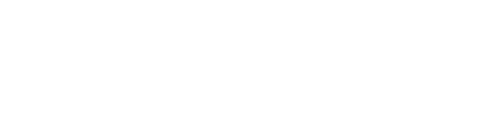 